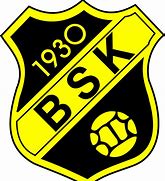 Beställning av pizzabottnar m.m.
från FöreningspizzanSista beställningsdatum XX maj, leverans XX maj.Pizzabottnar: 4-pack (tillverkade i Sverige) 120:-Tomatsås: Räcker till 3-4 pizzor, 20:-/burkenParmesanost:  0,5 kg 195:- och 1 kg 365:-Risotto: 2-3 portioner (behöver tillsättas vätska vid tillagning). Finns i smakerna rosmarin och citron resp. Karl-Johansvamp. 105:-/påsenOlivolja: 250 ml 165:- och 500 ml 265:-NamnPizzor
4-packTomatsåsParmesan
0,5 kgParmesan
1 kgRisotto
rosmarinRisotto
Karl-JohanOlivolja
250 mlOlivolja 500 mlNamnPizzor
4-packTomatsåsParmesan
0,5 kgParmesan
1 kgRisotto
rosmarinRisotto
Karl-JohanOlivolja
250 mlOlivolja 500 ml